Nombre del alumno/a:TÍTULO: TRABAJO DE FIN DE MÁSTERDirigido por el Dr./Dr.ª :Máster en Profesorado de Enseñanza Secundaria Obligatoria y Bachillerato, Formación Profesional y Enseñanzas de IdiomasYMáster en……………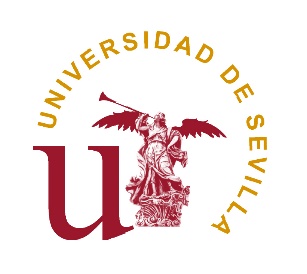 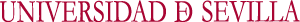 